Проект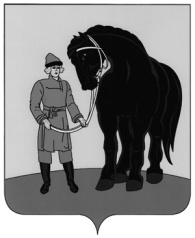 СОВЕТ ГАВРИЛОВО-ПОСАДСКОГОМУНИЦИПАЛЬНОГО РАЙОНАИВАНОВСКОЙ ОБЛАСТИРЕ Ш Е Н И Е Принято ___декабря 2020годаО внесении изменения в решение Совета Гаврилово-Посадского муниципального района от 27.11.2013 № 193 «О муниципальном дорожном фонде Гаврилово-Посадского муниципального района»(в редакции от 27.07.2016 № 96, от 27.09.2019 № 256)В соответствии с частью 5 статьи 179.4 Бюджетного кодекса Российской Федерации, Совет Гаврилово-Посадского муниципального района решил:		1. Внести в решение Совета Гаврилово-Посадского муниципального района от 27.11.2013 № 193 «О муниципальном дорожном фонде Гаврилово-Посадского муниципального района» (в редакции от 27.07.2016 № 96,от 27.09.2019 № 256) следующее изменение:		в приложении к решению «Порядок формирования и использования средств муниципального дорожного фонда Гаврилово-Посадского муниципального района»:- подпункт 2.1. пункта 2 дополнить абзацем девятымследующего содержания:	«9) иных поступлений в местный бюджет, утвержденных решением представительного органа муниципального образования, предусматривающим создание муниципального дорожного фонда.».		2. Опубликовать настоящее решение в сборнике «Вестник Гаврилово-Посадского муниципального района» и разместить на официальном  сайте Гаврилово-Посадского муниципального района(http://гаврилово-посадский.рф).3. Настоящее  решение  вступает  в силу со дня официального опубликования.Глава Гаврилово-Посадского муниципального района						    В.Ю. Лаптевг. Гаврилов Посад____декабря 2020 года№ ___